معاهدة التعاون بشأن البراءاتالفريق العاملالدورة العاشرةجنيف، من 8 إلى 12 مايو 2017العنوان الإنكليزي للاختراعوثيقة مقدمة من جمهورية كوريامعلومات أساسيةيُنشر الطلب المودع بناء على معاهدة التعاون بشأن البراءات بإحدى لغات النشر العشرة للمعاهدة، مثل العربية والصينية والألمانية، بعد 18 شهراً من تاريخ أولوية ذلك الطلب. أما الملخص، وعنوان الاختراع، وما يُرفَق بالملخص من شكل واحد أو أكثر فتُنشر جميعها باللغتين الإنكليزية والفرنسية وأيضاً بلغة نشر الطلب (إذا لم تكن هذه اللغة هي الإنكليزية أو الفرنسية).وقد تختلف المصطلحات المستخدمة في أي مجال تقني مُحدَّد عن عبارات الشخص العادي غير المتخصص، ولذلك قد يتقدم مودعو طلبات البراءات بشكاوى بشأن "عنوان الاختراع" في الحالات التي يكون فيها العنوان قد ترجمه إلى الإنكليزية شخص عادي لا يمتلك معرفة خاصة بالمجال التقني المعني.وقد يلزم أيضاً تقديم ترجمة بلغة تطلبها إحدى السلطات الوطنية استناداً إلى عنوان الاختراع باللغة الإنكليزية المنشور عند دخول المرحلة الوطنية بعد 30 شهراً (أو 31 شهراً) من تاريخ أولوية طلب مُودَع بناء على معاهدة التعاون بشأن البراءات. ومع ذلك، يمكن أن تسفر الترجمة عن نتيجة غير مقصودة وغير ملائمة، نظراً لأن العنوان الإنكليزي للاختراع غير مناسب. فعلى سبيل المثال، يُودَع طلب بناء على معاهدة التعاون بشأن البراءات باللغة الكورية، ويظهر عنوان الاختراع في جريدة معاهدة التعاون بشأن البراءات باللغة الإنكليزية بعد 18 شهراً من تاريخ أولوية ذلك الطلب. وعندما يدخل الطلب المودع بناء على المعاهدة المرحلة الوطنية في جمهورية كوريا بعد 31 شهراً من تاريخ أولوية ذلك الطلب، ينبغي لمودع طلب البراءة أن يُودِع عنوان الاختراع باللغة الإنكليزية وباللغة الكورية مُترجَماً بناءً على العنوان الإنكليزي. وقد يكون العنوان الإنكليزي الذي يقدمه مُودِع الطلب بعد 31 شهراً من تاريخ الأولوية مختلفاً عن العنوان الإنكليزي الذي ترجمه المكتب الدولي ونشره بعد 18 شهراً من تاريخ الأولوية. وعنوان الاختراع المُترجَم إلى اللغة الكورية بناءً على الترجمة الإنكليزية عند دخول المرحلة الوطنية بناء على المعاهدة قد يختلف إلى حد ما عن العنوان الأصلي باللغة الكورية بصيغته المودعة.ولا تحمي جريدة معاهدة التعاون بشأن البراءات الاختراع الذي ابتكره مودع طلب البراءة فحسب، بل إنها هي مصدر المعلومات المستخدمة في البحث عن الطلب بوصفه إحدى وثائق حالة التقنية الصناعية السابقة في ركن البراءات (PATENTSCOPE) وغيره من قواعد البيانات. وعلى وجه الخصوص، يُستخدم عنوان الاختراع عند البحث بالكلمات الرئيسية عن وثائق حالة التقنية الصناعية السابقة. ولذلك، يُحبَّذ أن يُكتب عنوان الاختراع بالمصطلحات المستخدمة في المجال التقني المعني، وليس بعبارات الشخص العادي غير المتخصص.الاقتراحمن أجل الاستفادة من الطلب الدولي المُودع بناء على معاهدة التعاون بشأن البراءات استفادة كبيرة بوصفه وثيقة من وثائق حالة التقنية الصناعية السابقة، ولترجمة العنوان ترجمةً جيدة بما فيه الكفاية إلى اللغة الإنكليزية كما يرغب مودع طلب البراءة، فإن المكتب الكوري للملكية الفكرية يود أن يقترح أن يقوم مُودِع طلب البراءة، حينما يودع طلباً بناء على المعاهدة أو يُقدِّم ترجمة وفقاً للقاعدتين 12.3 أو 12.4، بتحديد عنوان الاختراع باللغة الإنكليزية بالتوازي مع لغة الإيداع، أو لغة الترجمة لأغراض البحث الدولي، أو لغة الترجمة لأغراض النشر الدولي، إذا كانت اللغة المعنية ليست الإنكليزية.ويمكن للمكتب الدولي أن يخفف عبء الترجمة عن طريق وضع عنوان باللغة الانكليزية بناءً على العنوان الذي قدَّمه مُودِع طلب البراءة، ويمكن لمُودِع طلب البراءة أن يُيسِّر نشر العنوان الإنكليزي بالمصطلحات المستخدمة في المجال التقني المعني. بيد أن المكتب الدولي لن يكون مُلزَماً باستخدام العنوان الإنكليزي الذي قدَّمه مُودِع طلب البراءة كما هو، ولكن ينبغي أن يأخذ هذا العنوان في الاعتبار عند إعداد جريدة معاهدة التعاون بشأن البراءات. ولأن مُودِع طلب البراءة قد يشعر بثقل العبء المُلقى على عاتقه حينما يصبح مُلزَماً رسمياً بتحديد عنوان الاختراع باللغة الإنكليزية بالتوازي مع لغة الإيداع، فينبغي أن يكون ذلك أمراً اختيارياً لمودع طلب البراءة، وليس شرطاً إلزامياً.ومن خلال هذا الاقتراح، يود المكتب الكوري للملكية الفكرية أن يكون مُودِع طلب البراءة أكثر ارتياحاً لنظام معاهدة التعاون بشأن البراءات، وأن يزداد تعزيز العلاقة بين المرحلة الدولية والمرحلة الوطنية.إن الفريق العامل مدعو إلى التعليق على الاقتراح المبين في هذه الوثيقة.[يلي ذلك المرفق]طلبات معاهدة التعاون بشأن البراءات بحسب لغة النشر<المصدر: http://ipstats.wipo.int، بتاريخ 20 نوفمبر 2016>[نهاية المرفق والوثيقة]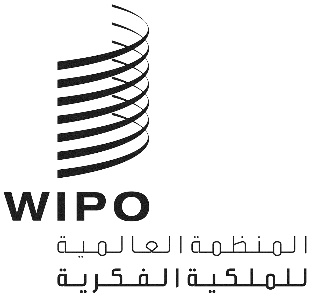 APCT/WG/10/17PCT/WG/10/17PCT/WG/10/17الأصل: بالإنكليزيةالأصل: بالإنكليزيةالأصل: بالإنكليزيةالتاريخ: 11 أبريل 2017التاريخ: 11 أبريل 2017التاريخ: 11 أبريل 2017الرقملغة النشرالسنةالسنةالسنةالسنةالسنةالسنةالنسبة المئوية لعام 20152010201120122013201420151العربية13190.012الصينية557 7121 11189 14380 15351 18728 2010.323الإنكليزية546 88907 88272 93608 102862 114166 10451.844الفرنسية512 5549 5623 5831 5131 6302 63.145الألمانية730 15649 16713 17604 16659 16422 168.176اليابانية885 26451 31480 36164 40740 41706 3919.767الكورية278 5189 7959 7135 9734 9616 105.288البرتغالية2043294174885184580.239الروسية6828259619219979390.4710الإسبانية504 1649 1598 1500 1604 1572 10.78المجموع898 151669 163212 178631 192609 210928 200100